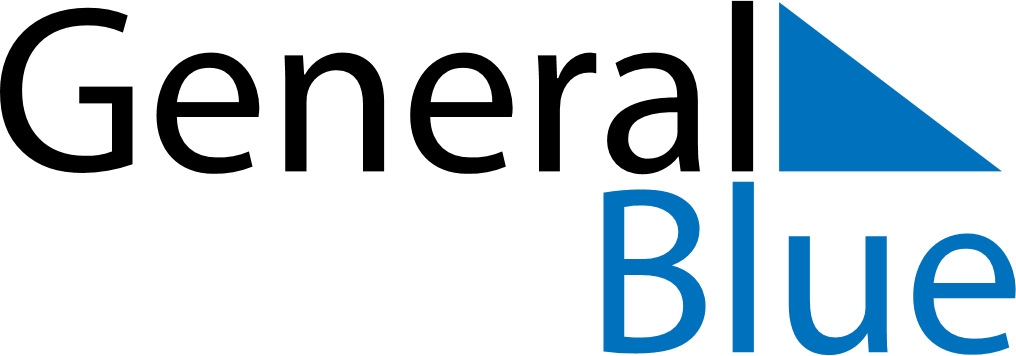 June 2020June 2020June 2020ArubaArubaMONTUEWEDTHUFRISATSUN12345678910111213141516171819202122232425262728Dera Gai2930